UPPER ROGUE YOUTH FOOTBALL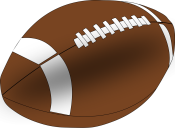 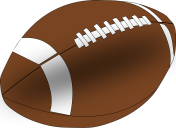 2019 PHYSICAL FITNESS & MEDICAL HISTORY FORMSpecial Note: This form must be dated after January 1, 2019 and then submitted to your LOCAL organization. No other forms are acceptable unless Section II is modified or substituted ONLY to comply with local and/or state laws or because of medical practitioner regulations (i.e. the medical practice insists on its own form). In either case, Section I must still be filled out entirely and attached to any modified/substituted form. Section II must be completed in its entirety ONLY by a Licensed State Examiner (medical doctor, nurse practitioner, etc.) Section I: FOR PARENT/GUARDIAN COMPLETION 	Legal Name of Participant (must match birth certificate):       School_____________________________Grade_______Last _____________________________________First____________________________Middle_________________ Address:___________________________________ City:________________________ State: _____Zip:___________ Telephone No:___________________________ Date of Birth: _________________________ Male____ Female ____ Name of Primary Medical Insurance Company:______________________ Policy Number: _____________________ Membership Number:_________________ Name of Primary Insured: _______________________________________ Does primary insured have Medicaid? 	Yes 	No 	Does primary insured have Medicare? 	Yes 	No Sport (check one): Cheer_____ Dance_____ Tackle______ Flag_____ --------------------------------------------------------------------------------------------------------------------- PARTICIPANT MEDICAL HISTORY 1. 	Are there any injuries requiring medical attention? 				Yes 	No 2. 	Are there any past surgeries or scheduled surgeries? 				Yes 	No 3. 	Is there any history of concussions and/or head injuries?				Yes 	No 4. 	Is the participant currently under the care of a medical practitioner?		Yes 	No 5. 	Is the participant currently taking any medications? 				Yes 	No 6.	Does the participant have any allergies (penicillin, bee stings, etc)?		Yes 	No 7. 	Does the participant have asthma/require the use of an inhaler? 			Yes 	No 8. 	Is the participant diabetic/require medication for diabetes? 			Yes 	No 9. 	Does the participant carry sickle cell trait/suffer from sickle cell disease? 		Yes 	No 10. 	Does the participant currently require medication? 				Yes 	No 11. 	Does/has the participant have/had seizures? 					Yes 	No 12. 	Does the participant wear glasses or contact lenses? 				Yes 	No 13. 	Does the participant wear a brace or other medical support device? 		Yes 	No 14. 	Does the participant have any other physical limitations or medical conditions? 	Yes 	No If you answered yes to any of the above questions, please provide the question number and an explanation in the following space and/or attach to this form: ________________________________________________________________________________________________________________________________________________________________________________________________________________________________________________________________________________________________________________________________________________________________________________________I hereby certify that this information is accurate to the best of my knowledge. I understand that this medical authorization may be voided in the event of injury, illness or accident and my child may not be cleared for participation at such time. Furthermore, I hereby acknowledge that it is my responsibility to inform my child’s coach or organization official in writing if there is any change in the medical condition of my child. I also understand that it’s my responsibility to obtain written permission from my child’s physician on official medical stationary in order to seek permission for my child to resume participation after any and all such injury, illness or accident. Signature of Parent or Legal Guardian: ______________________________________________________________ Print Name____________________________________________________________________________________ Relationship to Participant________________________________________________________________________      Dated_____________________________ 				      	                       URYF Physical Form 2018 - Page 1          UPPER ROGUE YOUTH FOOTBALL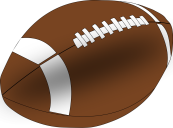 2019 PHYSICAL FITNESS & MEDICAL HISTORY FORM                                                                                                                                                                                                                         Section II: THIS SECTION MUST BE COMPLETED ONLY BY A LICENSED MEDICAL PROFESSIONAL ON OR AFTER JANUARY 1ST 2019. Name of Participant:________________________________________________________________________________________ (Please check the following if healthy or note otherwise): Height 				Weight 					Eyes Ears 				Mouth 					Nose & Throat Respiratory 			Cardiovascular 				Neurological Muskoskeletal 			Dermatological 				Blood Pressure I hereby certify that I am a licensed state examiner and have examined the above named individual and understand that he/she will be involved in participating in tackle football, cheer or dance programs. I hereby swear and attest that this individual is physically fit and I have found no medical reason which would prevent this individual from safely participating in football activities for the 2018 season. I am therefore clearing this individual for athletic participation without limitation. Please indicate medical profession (M.D., D.O. R.N., etc.)_________________ Are you licensed in your state to perform physical examinations? 	YES 	NO Dated: _________________________ Please sign and fill out the following information OR place Official Medical Practice Stamp here: Signature__________________________________________ Printed Name____________________________________ Address__________________________________________City______________________State_____ Zip__________ Phone ___________________________________ Fax: ______________________ Email/Website: Email__________________________________________ (Optional) Section II must be completed in its entirety ONLY by a Licensed State Examiner (medical doctor, nurse practitioner, etc. – this may vary by state). NO other forms are acceptable unless Section II is modified or substituted ONLY to comply with local and/or state laws OR because of medical practitioner regulations (i.e. the medical practice insists on its own form). In either case, Section I must still be filled out entirely and attached to any modified/substituted form that MUST be signed in.URYF Physical Form 2019 - Page 2